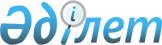 "2015 – 2017 жылдарға арналған республикалық бюджет туралы" Қазақстан Республикасының Заңын іске асыру туралы" Қазақстан Республикасы Үкіметінің 2014 жылғы 11 желтоқсандағы № 1300 қаулысына өзгерістер енгізу туралыҚазақстан Республикасы Үкіметінің 2015 жылғы 23 шілдедегі № 577 қаулысы      РҚАО-ның ескертпесі!

      Қолданысқа енгізілу тәртібін 2-тармақтан қараңыз.      

      Қазақстан Республикасының Үкіметі ҚАУЛЫ ЕТЕДІ:



      1. «2015 – 2017 жылдарға арналған республикалық бюджет туралы» Қазақстан Республикасының Заңын іске асыру туралы» Қазақстан Республикасы Үкіметінің 2014 жылғы 11 желтоқсандағы № 1300 қаулысына мынадай өзгерістер енгізілсін:



      1) 3-тармақта:



      бірінші абзац мынадай редакцияда жазылсын:



      «3. 2015 жылға арналған республикалық бюджетте Жұмыспен қамту 2020 жол картасының шеңберінде іс-шараларды іске асыруға көзделген қаражаттан 26 224 254 мың теңге мөлшеріндегі сома:»;



      2) тармақшаның үшiншi абзацы мынадай редакцияда жазылсын:



      «Ақмола облысының Калачи және Красногорский елді мекендерінің тұрғындарын көшіру үшін тұрғын үй және инженерлік-коммуникациялық инфрақұрылым салуға және (немесе) реконструкциялауға – 953 505 мың теңге;»;



      2) көрсетілген қаулыға 20, 32-қосымшалар осы қаулыға 1, 2-қосымшаларға сәйкес жаңа редакцияда жазылсын;



      3) көрсетілген қаулыға 35-қосымшада:



      реттік нөмірі 31-жол мынадай редакцияда жазылсын:

      «                                                               ».

      2. Осы қаулы 2015 жылғы 1 қаңтардан бастап қолданысқа енгiзiледi.      Қазақстан Республикасының

      Премьер-Министрі                                     К.Мәсімов

Қазақстан Республикасы 

Үкіметінің       

2015 жылғы 23 шілдедегі 

№ 577 қаулысына     

1-қосымша       

Қазақстан Республикасы  

Үкіметінің        

2014 жылғы 11 желтоқсандағы

№ 1300 қаулысына     

20-қосымша         

Облыстық бюджеттерге, Астана және Алматы қалаларының бюджеттеріне Ұлы Отан соғысындағы Жеңістің жетпіс жылдығына арналған іс-шараларды өткізуге берілетін ағымдағы нысаналы трансферттердің сомаларын бөлу

Қазақстан Республикасы 

Үкіметінің       

2015 жылғы 23 шілдедегі 

№ 577 қаулысына     

2-қосымша       

Қазақстан Республикасы  

Үкіметінің        

2014 жылғы 11 желтоқсандағы

№ 1300 қаулысына     

32-қосымша         

Облыстық бюджеттерге Жұмыспен қамту 2020 жол картасы шеңберінде іс-шараларды іске асыруға берілетін нысаналы трансферттерінің сомаларын бөлу
					© 2012. Қазақстан Республикасы Әділет министрлігінің «Қазақстан Республикасының Заңнама және құқықтық ақпарат институты» ШЖҚ РМК
				31Денсаулық сақтау жүйесін одан әрі жаңғыртудың 2020 жылға дейінгі тұжырымдамалық тәсілдеріДенсаулық сақтау жүйесін 2020 жылға дейін дамытудың мақсаттарын, міндеттерін, тәсілдерін және негізгі іс-шараларын әзірлеу, денсаулық сақтауды басқарудың қазіргі заманғы үрдістерін анықтау, денсаулық сақтау жүйесін 2020 жылға дейін дамытудың мемлекеттік саясатын мониторингтеу және бағалау жүйесін әзірлеу, Қазақстан Республикасының денсаулық сақтау жүйесін дамытудың 2011 – 2015 жылдарға арналған «Саламатты Қазақстан» мемлекеттік бағдарламасын және «Қазақстан – 2050» Қазақстанның даму стратегиясында белгіленген денсаулық сақтау саласындағы стратегиялық бағыттарды іске асыруды әдіснамалық сүйемелдеу және мониторингтеу Қазақстан Республикасы Денсаулық сақтау және әлеуметтік даму министрлігі«Денсаулық сақтауды дамыту республикалық орталығы» ШЖҚ РМК001 «Денсаулық сақтау және әлеуметтік даму саласындағы мемлекеттік саясатты қалыптастыру» 103 «Әлеуметтік, талдамалық зерттеулер жүргізу және консалтингтік қызметтерін көрсету»118 093Р/с

№Облыстардың атауыСомасы, мың теңгеБарлығы:5 812 0231.Ақмола облысы279 9012.Ақтөбе облысы268 6553.Алматы облысы547 1964.Атырау облысы111 8325.Шығыс Қазақстан облысы815 0496.Жамбыл облысы260 7077.Батыс Қазақстан облысы303 1518.Қарағанды облысы517 9549.Қостанай облысы324 25710.Қызылорда облысы186 81411.Маңғыстау облысы39 07212.Павлодар облысы291 45513.Солтүстік Қазақстан облысы407 63214.Оңтүстік Қазақстан облысы619 01915.Алматы қаласы690 79816.Астана қаласы148 531Р/с № Облыстардың атауыСомасы, мың теңгеоның ішіндеоның ішіндеоның ішіндеоның ішіндеР/с № Облыстардың атауыСомасы, мың теңгежұмыс берушінің қажеттілігіне сәйкес еңбек ресурстарының ұтқырлығын арттыру шеңберінде жұмыс берушінің қажеттілігіне сәйкес еңбек ресурстарының ұтқырлығын арттыру шеңберінде жұмыс берушінің қажеттілігіне сәйкес еңбек ресурстарының ұтқырлығын арттыру шеңберінде жұмыс берушінің қажеттілігіне сәйкес еңбек ресурстарының ұтқырлығын арттыру шеңберінде Р/с № Облыстардың атауыСомасы, мың теңгеқызметтік тұрғын үй салуға және (немесе) сатып алуға инженерлік-коммуникациялық инфрақұрылымды дамытуға және (немесе) сатып алуғажастарға арналған жатақхана салуға, сатып алуға, құрылысын аяқтауға Ақмола облысының Калачи және Красногорский елді мекендерінің тұрғындарын көшіру үшін тұрғын үй және инженерлік-коммуникациялық инфрақұрылым салуға және (немесе) реконструкциялауға 1234567Барлығы:1 422 45564 000160 016244 934953 5051.Ақмола облысы1 017 50564 000953 5052.Шығыс Қазақстан облысы160 016160 0163.Солтүстік Қазақстан облысы244 934244 934